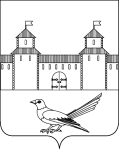 Управление образованияАдминистрации Сорочинского городского округаОренбургской области«Об утверждении перечня учебных предметов для зачисления в профильные классы»В соответствии с Федеральным законом от 29.12.2012 №273-ФЗ «Об образовании в Российской Федерации», приказом Министерства образовании и науки  Российской Федерации от 18.07.2002 №2783 «Об утверждении Концепции профильного обучения на старшей ступени общего образования», приказами Министерства образования и науки Российской Федерации от 09.03.2004 №1312 «Об утверждении федерального базисного плана и примерных учебных планов для образовательных учреждений, реализующих программы общего образования» (в редакции приказов Министерства образования и науки Российской Федерации от 20.08.2008 №241, от 30.08.2010 №889, от 03.06.2011 №1994, от 01.02.2012 №74), приказом Министерства образования и науки Российской Федерации от 07.11.2018 года №189/1513 «Об утверждении Порядка проведения государственной аттестации по образовательным программам основного общего образования, приказом министерства образования Оренбургской области от 02.09.2015 №01-21/2987 «О внесении изменений в приказ министерства образования Оренбургской области от 19.12.2014 № 01-21/1852 «Об утверждении порядка комплектования 10-ых профильных классов в муниципальных общеобразовательных организациях Оренбургской области»ПРИКАЗЫВАЮ:1. Утвердить перечень учебных предметов для сдачи экзаменов по выбору в период государственной итоговой аттестации выпускников 9-х классов для последующего зачисления в профильные классы согласно приложению.2.  Руководителям общеобразовательных учреждений:2.1. Обеспечить приём в 10 классы выпускников 9 классов школ в соответствии с прилагаемым перечнем профилей обучения и предметов для сдачи на ГИА для зачисления в определённый профиль на 2019 -2020 учебный год (приложение). 2.2. Обеспечить соблюдение процедуры зачисления в 10-е профильные классы  в строгом соответствии с Приказом МО Оренбургской области от 19 декабря 2014 года №01-21/1852 «Об утверждении порядка комплектования 10-х профильных классов в муниципальных общеобразовательных организациях Оренбургской области»                                  2.3. При приёме в 10 профильные классы учитывать результаты государственной итоговой аттестации по образовательным программам основного общего образования по предметам, соответствующим профилю обучения.2.4. Довести информацию по комплектованию профильных классов до сведения выпускников 9-х классов и их родителей (законных представителей), разместив информацию на официальном сайте школы.            Срок: до 15 февраля 2019года.3. Контроль за исполнением приказа оставляю за собой.Начальник Управления образования                                        Г.В.УрюпинаПриложение 1Перечень профилей  и экзаменов для зачисления в 10-е профильные классыв 2019-2020 учебном году461900, Россия, Оренбургская область, г. Сорочинск,Ул.Интернациональная,67  Тел/факс  (35346) 4-12-85.        П Р И К А Зот 9.01.2019 № 6ул. Советская, 1. Тел/факс  (35346) 4-14-51.http://www.sorochinsk56.ru: e-mail:admsor@esoo.ruНаименование профиляПеречень предметов  на государственную итоговую аттестацию за курс основного общего образования в форме ОГЭ (предметы по выбору) для зачисления в 10 профильный классСоциально – гуманитарныйЛитература, обществознание/ история Социально – экономическийобществознание, географияФизико –математическийфизика, информатика и ИКТФизико – химическийфизика, химияХимико – биологическийХимия, биологияБиолого – географическийбиология, географияФилологическийлитература, иностранный язык